Remote Learning                Year: 5               Week beginning: 05.07.21  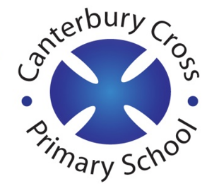 Email address to return completed work to: 5H: remotelearning5H@cantcros.bham.sch.uk 5Q: remotelearning5Q@cantcros.bham.sch.uk Day 1:Subject:Day 1:Literacy To generate verbs and adverbs to describe a settinghttps://classroom.thenational.academy/lessons/to-generate-verbs-and-adverbs-to-describe-a-setting-cctkjd Day 1:MathsInterpreting line graphs https://classroom.thenational.academy/lessons/interpreting-line-graphs-cmr3ec Day 1:ScienceAre the life cycles of mammals all the same?https://classroom.thenational.academy/lessons/are-the-life-cycles-of-mammals-all-the-same-c4u3gr Day 1:PE link5-minute move!https://www.youtube.com/watch?v=rN0h6EZd6TM&list=PLyCLoPd4VxBvPHOpzoEk5onAEbq40g2-k&index=10 Day 2:Subject:Day 2:Literacy To practise and apply knowledge of suffixes: -able and -ible, including testhttps://classroom.thenational.academy/lessons/to-practise-and-apply-knowledge-of-suffixes-able-and-ible-including-test-cmwkcd Day 2:MathsReading and interpreting line graphs https://classroom.thenational.academy/lessons/reading-and-interpreting-line-graphs-cgtkad Day 2:ArtUnderstand what New Media Art is and create Pixel Arthttps://classroom.thenational.academy/lessons/understand-what-new-media-art-is-and-create-pixel-art-c4wkgc Day 2:PE linkQuick work-out!https://www.youtube.com/watch?v=EDC-plCTBbc&list=PLyCLoPd4VxBvPHOpzoEk5onAEbq40g2-k&index=11 Day 3:Subject:Day 3:Literacy To practise using non-finite clauseshttps://classroom.thenational.academy/lessons/to-practise-using-non-finite-clauses-64v6ad Day 3:MathsReading Scales on a Line Graph https://classroom.thenational.academy/lessons/reading-scales-on-a-line-graph-6wuk0t Day 3:RECan I improve my essay?https://classroom.thenational.academy/lessons/can-i-improve-my-essay-cmr6ac Day 3:PE linkActivate!https://www.youtube.com/watch?v=TUp2_VAHIrI&list=PLyCLoPd4VxBvPHOpzoEk5onAEbq40g2-k&index=12 Day 4:Subject:Day 4:Literacy To write the opening https://classroom.thenational.academy/lessons/to-write-the-opening-cru30r Day 4:MathsTables and line graphs  https://classroom.thenational.academy/lessons/tables-and-line-graphs-6xgk0t Day 4:HistoryGo to lesson 5 and research Maya writing! Task: complete the Maya Writing Fact Hunt Activity Sheet.https://www.twinkl.co.uk/go/sign-in    Add the code TN6248 to access the learning.Day 4:PE linkCan you keep up?https://www.youtube.com/watch?v=14ou-fplEi4&list=PLyCLoPd4VxBvPHOpzoEk5onAEbq40g2-k&index=13 Day 5:Subject:Day 5:Literacy To infer meaning from images https://classroom.thenational.academy/lessons/to-infer-meaning-from-images-c9gk2c Day 5:MathsConstructing a line graph https://classroom.thenational.academy/lessons/constructing-a-line-graph-6gv38r Day 5:PSHEKeep calm and carry onhttps://classroom.thenational.academy/lessons/keep-calm-and-carry-on-6cu34c Day 5:PE linkKeep up with Batman!https://www.youtube.com/watch?v=HVdBlK3jVqw&list=PLyCLoPd4VxBvPHOpzoEk5onAEbq40g2-k&index=14 